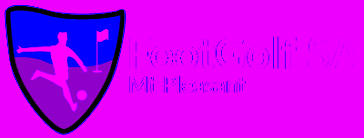 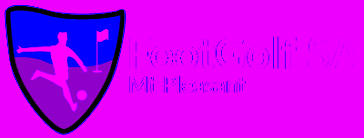 Visit < footgolfsa.weebly.com > for details of this event.SponsorAmount